Name and surname of the professor who prepared the data: prof. dr. Željka Babić​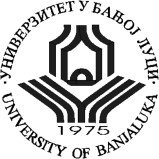 UNIVERSITY OF BANJA LUKAFACULTY OF PHILOLOGY 	 Graduate academic studiesStudy program: Methodology of language and literature teaching – Master programSubjectForeign language of professionForeign language of professionSubject codeSubject status Semester Lesson fundNumber of ECTS creditsINJE I 2+2 5 Professorsprof. dr Željka Babićprof. dr Željka BabićConditioned by other subjectsIt is not conditioned by other subjects.Objectives of studying the subject:Students will get acquainted with the concept of a foreign language of the profession, the basic divisions within the system it encompasses and its characteristics.Learning outcomes (acquired knowledge)Students will be able to teach the foreign language of the profession, but also to translate texts related to this language register. Students will also be able to independently conduct research related to issues related to the foreign language of the profession, thus enabling and ensuring visibility and competitiveness on the labor market.Course content:Students will become familiar with the concept of a foreign language of the profession, and the area of its study. Also, students will become familiar with the peculiarities of the foreign language of the profession when it comes to integrated language skills. Students will expand their knowledge about various linguistic, cultural, sociological, pragmatic and ethnographic levels of linguistic use of the foreign language of the profession.Teaching methods and mastering the material:Lectures, exercises, seminar papers, consultations, independent work at home.The following thematic units will be covered:- The concept of a foreign language of the profession- Areas of foreign language study of the profession- Foreign professional language and speech- Foreign professional language and writing- Foreign professional language and reading- Professional language and listening- The specifics of the vocabulary of the foreign language of the profession- Evaluation of the foreign language of the profession- Foreign professional language and intercultural rhetoric- Multimodality, gender, race and ethnographic process in the approach to foreign language teachingLectures, exercises, seminar papers, consultations, independent work at home.The following thematic units will be covered:- The concept of a foreign language of the profession- Areas of foreign language study of the profession- Foreign professional language and speech- Foreign professional language and writing- Foreign professional language and reading- Professional language and listening- The specifics of the vocabulary of the foreign language of the profession- Evaluation of the foreign language of the profession- Foreign professional language and intercultural rhetoric- Multimodality, gender, race and ethnographic process in the approach to foreign language teachingLectures, exercises, seminar papers, consultations, independent work at home.The following thematic units will be covered:- The concept of a foreign language of the profession- Areas of foreign language study of the profession- Foreign professional language and speech- Foreign professional language and writing- Foreign professional language and reading- Professional language and listening- The specifics of the vocabulary of the foreign language of the profession- Evaluation of the foreign language of the profession- Foreign professional language and intercultural rhetoric- Multimodality, gender, race and ethnographic process in the approach to foreign language teachingLectures, exercises, seminar papers, consultations, independent work at home.The following thematic units will be covered:- The concept of a foreign language of the profession- Areas of foreign language study of the profession- Foreign professional language and speech- Foreign professional language and writing- Foreign professional language and reading- Professional language and listening- The specifics of the vocabulary of the foreign language of the profession- Evaluation of the foreign language of the profession- Foreign professional language and intercultural rhetoric- Multimodality, gender, race and ethnographic process in the approach to foreign language teachingLectures, exercises, seminar papers, consultations, independent work at home.The following thematic units will be covered:- The concept of a foreign language of the profession- Areas of foreign language study of the profession- Foreign professional language and speech- Foreign professional language and writing- Foreign professional language and reading- Professional language and listening- The specifics of the vocabulary of the foreign language of the profession- Evaluation of the foreign language of the profession- Foreign professional language and intercultural rhetoric- Multimodality, gender, race and ethnographic process in the approach to foreign language teachingLectures, exercises, seminar papers, consultations, independent work at home.The following thematic units will be covered:- The concept of a foreign language of the profession- Areas of foreign language study of the profession- Foreign professional language and speech- Foreign professional language and writing- Foreign professional language and reading- Professional language and listening- The specifics of the vocabulary of the foreign language of the profession- Evaluation of the foreign language of the profession- Foreign professional language and intercultural rhetoric- Multimodality, gender, race and ethnographic process in the approach to foreign language teachingLiterature: Literature: Literature: Literature: Literature: Literature: Dohrn, A., & Kraft, A. (2015). Fachsprache Deutsch - international und interdisziplinär. Hamburg. Verlag Dr. Kovač. Kniffka, G., & Roelcke, T. (2015). Fachsprachenvermittlung im Unterricht. Stuttgart: UTB Verlag. Mangiante, J-M., & Parpette, C. (2004). Le français sur objectif spécifique: de l’analyse des besoins à l’élaboration d’un course. Paris: Hachette FLE, coll. Bertrand, G., & Schaffner, I. (éds.). (2008). Le français de spécialité: enjeux culturels er linguistiqes. Palaiseau: Les Editions de l’Ecole polytechnique. Paltridge, B., & S. Starfield. (eds.) (2013). The Handbook for English for Specific Purposes. Malden, MA: Wiley-Blackwell. Belcher, D. (ed.) (2009). English for Specific Purposes in Theory and Practice. Ann Arbor: University of Michigan Press. Ciliberti A. (1998). L’insegnamento linguistico per scopi speciali. Bologna: Zanichelli,. Porcelli G. (1990). Le lingue di specializzazione e il loro insegnamento. Problemi teorici e orientamneti didattici. Torino: UTE Libreria. Dohrn, A., & Kraft, A. (2015). Fachsprache Deutsch - international und interdisziplinär. Hamburg. Verlag Dr. Kovač. Kniffka, G., & Roelcke, T. (2015). Fachsprachenvermittlung im Unterricht. Stuttgart: UTB Verlag. Mangiante, J-M., & Parpette, C. (2004). Le français sur objectif spécifique: de l’analyse des besoins à l’élaboration d’un course. Paris: Hachette FLE, coll. Bertrand, G., & Schaffner, I. (éds.). (2008). Le français de spécialité: enjeux culturels er linguistiqes. Palaiseau: Les Editions de l’Ecole polytechnique. Paltridge, B., & S. Starfield. (eds.) (2013). The Handbook for English for Specific Purposes. Malden, MA: Wiley-Blackwell. Belcher, D. (ed.) (2009). English for Specific Purposes in Theory and Practice. Ann Arbor: University of Michigan Press. Ciliberti A. (1998). L’insegnamento linguistico per scopi speciali. Bologna: Zanichelli,. Porcelli G. (1990). Le lingue di specializzazione e il loro insegnamento. Problemi teorici e orientamneti didattici. Torino: UTE Libreria. Dohrn, A., & Kraft, A. (2015). Fachsprache Deutsch - international und interdisziplinär. Hamburg. Verlag Dr. Kovač. Kniffka, G., & Roelcke, T. (2015). Fachsprachenvermittlung im Unterricht. Stuttgart: UTB Verlag. Mangiante, J-M., & Parpette, C. (2004). Le français sur objectif spécifique: de l’analyse des besoins à l’élaboration d’un course. Paris: Hachette FLE, coll. Bertrand, G., & Schaffner, I. (éds.). (2008). Le français de spécialité: enjeux culturels er linguistiqes. Palaiseau: Les Editions de l’Ecole polytechnique. Paltridge, B., & S. Starfield. (eds.) (2013). The Handbook for English for Specific Purposes. Malden, MA: Wiley-Blackwell. Belcher, D. (ed.) (2009). English for Specific Purposes in Theory and Practice. Ann Arbor: University of Michigan Press. Ciliberti A. (1998). L’insegnamento linguistico per scopi speciali. Bologna: Zanichelli,. Porcelli G. (1990). Le lingue di specializzazione e il loro insegnamento. Problemi teorici e orientamneti didattici. Torino: UTE Libreria. Dohrn, A., & Kraft, A. (2015). Fachsprache Deutsch - international und interdisziplinär. Hamburg. Verlag Dr. Kovač. Kniffka, G., & Roelcke, T. (2015). Fachsprachenvermittlung im Unterricht. Stuttgart: UTB Verlag. Mangiante, J-M., & Parpette, C. (2004). Le français sur objectif spécifique: de l’analyse des besoins à l’élaboration d’un course. Paris: Hachette FLE, coll. Bertrand, G., & Schaffner, I. (éds.). (2008). Le français de spécialité: enjeux culturels er linguistiqes. Palaiseau: Les Editions de l’Ecole polytechnique. Paltridge, B., & S. Starfield. (eds.) (2013). The Handbook for English for Specific Purposes. Malden, MA: Wiley-Blackwell. Belcher, D. (ed.) (2009). English for Specific Purposes in Theory and Practice. Ann Arbor: University of Michigan Press. Ciliberti A. (1998). L’insegnamento linguistico per scopi speciali. Bologna: Zanichelli,. Porcelli G. (1990). Le lingue di specializzazione e il loro insegnamento. Problemi teorici e orientamneti didattici. Torino: UTE Libreria. Dohrn, A., & Kraft, A. (2015). Fachsprache Deutsch - international und interdisziplinär. Hamburg. Verlag Dr. Kovač. Kniffka, G., & Roelcke, T. (2015). Fachsprachenvermittlung im Unterricht. Stuttgart: UTB Verlag. Mangiante, J-M., & Parpette, C. (2004). Le français sur objectif spécifique: de l’analyse des besoins à l’élaboration d’un course. Paris: Hachette FLE, coll. Bertrand, G., & Schaffner, I. (éds.). (2008). Le français de spécialité: enjeux culturels er linguistiqes. Palaiseau: Les Editions de l’Ecole polytechnique. Paltridge, B., & S. Starfield. (eds.) (2013). The Handbook for English for Specific Purposes. Malden, MA: Wiley-Blackwell. Belcher, D. (ed.) (2009). English for Specific Purposes in Theory and Practice. Ann Arbor: University of Michigan Press. Ciliberti A. (1998). L’insegnamento linguistico per scopi speciali. Bologna: Zanichelli,. Porcelli G. (1990). Le lingue di specializzazione e il loro insegnamento. Problemi teorici e orientamneti didattici. Torino: UTE Libreria. Dohrn, A., & Kraft, A. (2015). Fachsprache Deutsch - international und interdisziplinär. Hamburg. Verlag Dr. Kovač. Kniffka, G., & Roelcke, T. (2015). Fachsprachenvermittlung im Unterricht. Stuttgart: UTB Verlag. Mangiante, J-M., & Parpette, C. (2004). Le français sur objectif spécifique: de l’analyse des besoins à l’élaboration d’un course. Paris: Hachette FLE, coll. Bertrand, G., & Schaffner, I. (éds.). (2008). Le français de spécialité: enjeux culturels er linguistiqes. Palaiseau: Les Editions de l’Ecole polytechnique. Paltridge, B., & S. Starfield. (eds.) (2013). The Handbook for English for Specific Purposes. Malden, MA: Wiley-Blackwell. Belcher, D. (ed.) (2009). English for Specific Purposes in Theory and Practice. Ann Arbor: University of Michigan Press. Ciliberti A. (1998). L’insegnamento linguistico per scopi speciali. Bologna: Zanichelli,. Porcelli G. (1990). Le lingue di specializzazione e il loro insegnamento. Problemi teorici e orientamneti didattici. Torino: UTE Libreria. Forms of knowledge testing and assessment:Forms of knowledge testing and assessment:Forms of knowledge testing and assessment:Forms of knowledge testing and assessment:Forms of knowledge testing and assessment:Forms of knowledge testing and assessment:Seminar papers50 Final papers50 Special indication for the subjectSpecial indication for the subjectSpecial indication for the subjectSpecial indication for the subjectSpecial indication for the subjectSpecial indication for the subject